Типовой комплект водяного теплого пола для помещений до 60 м2 Водяное напольное отопление это:1. Комфортное распределение тепла 2. Экономия затрат на отопления 10 – 30 % по сравнению с радиаторными системами 3. Возможность эффективного отопления совместно с радиаторной системой. 	По сравнению с традиционными радиаторными системами отопления, системы водяных теплых полов становятся всё более популярными, поскольку обладают рядом преимуществ и являются более энергоэффективными – тепло передается излучением от нагретой поверхности, практически отсутствуют конвективные потоки. Вертикальное распределение тепла от пола к потолку не позволяет перегреваться верхним областям помещения, что существенно снижает теплопотери через кровлю, верхние части стен и создаёт оптимально комфортные температурные условия для находящихся в помещении людей. Экономия от применения водяных теплых полов может достигать 10 – 30 %. Это возможно благодаря снижению средней температуры воздуха в помещении на 2°С и расходов на нагрев теплоносителя до температуры, не превышающей 30 – 45°С. Кроме того, низкотемпературные системы отопления (теплый пол) обладают ярко выраженным эффектом саморегулирования, то есть теплоотдача с поверхности пола прекращается, когда температура в комнате, в результате внешних воздействий (выглянуло солнце) достигает температуры поверхности пола. 	Комплексный подход  к системам напольного отопления, гарантирует их экономичность, оптимальную стоимость и длительную безаварийную работу.  Примечания и особенности: ‐  Простота монтажа и настройки ‐  Низкая стоимость монтажных работ  ‐ Автоматическое поддержание заданной температуры теплоносителя ‐  Фактическое количество петель выбирается в зависимости от планировки и разбивки по  помещениям ‐  На выходе из коллектора, при расстоянии между трубами петель менее 10 см рекомендуется  укладывать трубы в теплоизоляционном кожухе для предотвращения перегрева поверхности пола. 	Расход трубы теплого пола в зависимости от шага петли  ШАГ, мм  Расход трубы на 1м2 , м п.:- шаг 100 мм  расход 10 м/м.кв- шаг 150 мм расход  6,7 м/м.кв- шаг 200 мм расход  5 м/м.кв- шаг 250 мм расход  4 м/м.кв- шаг 300 мм расход  3,4 м/м.кв Комплектация оборудования для смесителного узла (своими руками):  1. Клапан трехходовой термостатический смесительный 1"(диап. Регул-ки 20-60С) -  1 шт;  2. Насос цирк с гайками  25/4 - 1 шт  3. Кран шаровой с полусгоном  1" вн.-нар. -  2 шт;  4. Коллекторная группа в сборе, 1"х3 вых.   - 1 шт; Евроконус для м/п трубы 16(2,0) х 3/4" -  6 шт;  5. Труба для теплого пола PER-T 16(2,0)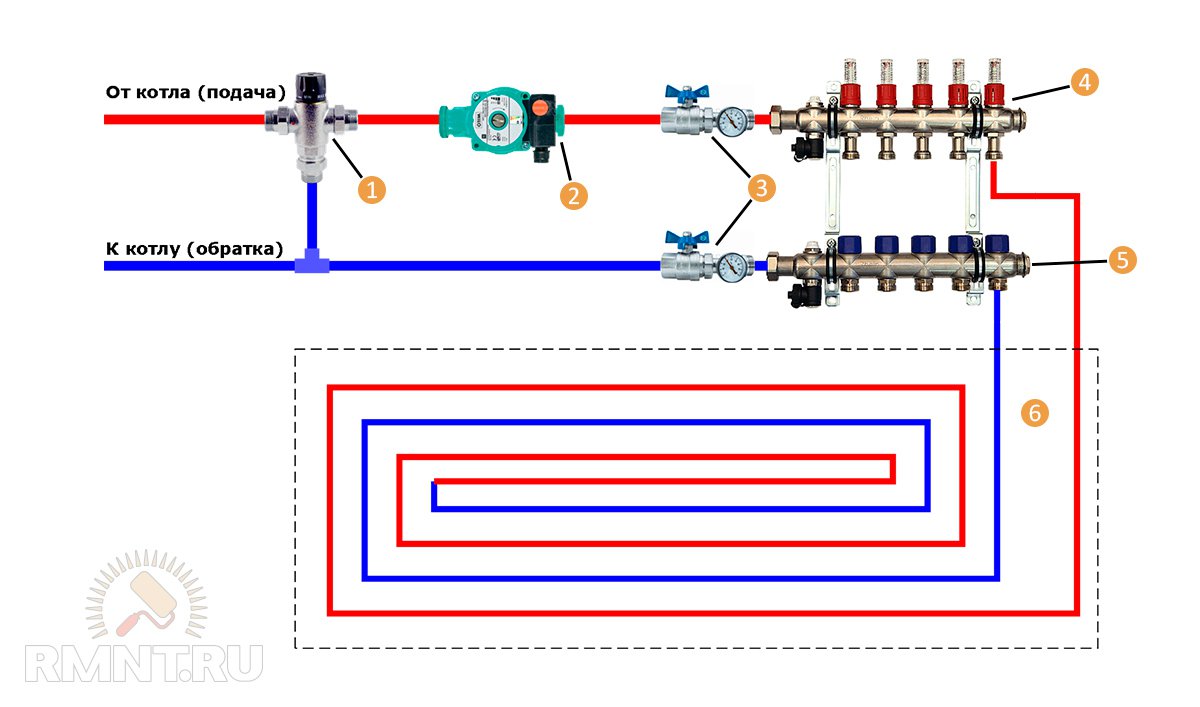 